CONFIDENTIALSchool Non-Teaching Application Form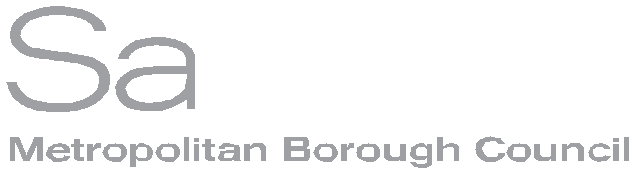 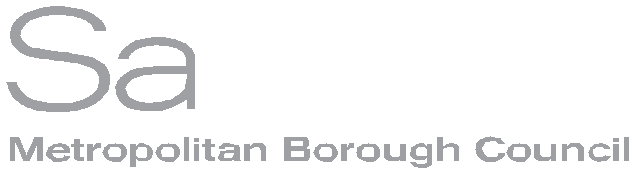 Please note that CV’s cannot be acceptedPlease complete ALL Sections of this form as appropriate, and for ease of photocopying,complete in Type or Black Ink.Please note sections 1, 2 & 3 of this application form will be removed prior to shortlisting.Return the completed form to:Section 1: Personal DetailsIf you are applying for a Social Care post, are youregistered with the General Social Care Council (GSCC)?                                Yes        NoIf YES, what is your GSCC Registration no:Section 2: Equal OpportunitiesAs part of our equal opportunities policy we request that you complete the following information. This information is used for monitoring purposes only. All information will be treated as confidential and will not be used when shortlisting or deciding on whether an applicant is successful or unsuccessful in obtaining employment. The information you provide will help us to ensure that our recruitment procedures are fair by allowing us to identify and eliminate potential areas of discrimination.Ethnic OriginPrefer not to sayAsian or Asian British - BangladeshiAsian or Asian British - Indian Asian or Asian British - Pakistani Black or Black British - Caribbean Mixed Ethnic - White & AsianMixed Ethnic - White & Black CaribbeanOther Ethnic Group - ArabWhite - IrishWhite - Welsh/English/Scottish/N.IrelandAny other ethnic group (not listed) Asian or Asian British - Chinese Asian or Asian British - Other Black or Black British - African Black or Black British - OtherMixed Ethnic - White & Black AfricanMixed Ethnic Group - Other White - Gypsy or Irish Traveller White - OtherOther Ethnic Group/comments  	Religion/BeliefBuddhist Hindu Muslim OtherSikhChristian Jewish NonePrefer not to sayDisabilityThe Equality Act (2010) defines a disabled person as someone with a physical or mental impairment which has a substantial and long-term adverse effect on his/her ability to carry out normal day-to-day activities.Do you consider yourself to have such a disability? Yes              NoDisability CategoryHearing ImpairmentLearning DisabilityLearning difficultiesMental Health Conditioncontinued on Page 32Neurological conditionPhysical co-ordination difficulties Reduced physical capacity Speech impairmentPrefer not to sayVisual impairment (not correct by spectacles or contact lenses)Mobility impairmentOtherPhysical impairment Sensory impairment NoneLong-standing illness or health conditionPlease identify any special requirements, adjustments or equipment which may assist you(a) in the recruitment process   	 (b) to enable you to carry out the job   	GenderFemalePrefer not to sayMaleAge Range16 - 1725 - 2940 - 4960 - 6418 - 2430 - 3950 - 5965+Sexual OrientationBisexualHeterosexual/straightLesbian/Gay womanGay manPrefer not to sayTo the best of your knowledge, are you related to any Council Member and/or to any employee of Sandwell Metropolitan Borough Council? If so, please explain:    	Do you have a legal right to live and work in the UK?      Yes     NoI declare that, to the best of my knowledge and belief, the information I have provided is true. I understand that any false information or failure to disclose any criminal convictions will result, in the event of employment, in a disciplinary investigation, and may result in dismissal.Signed                                                               DatePLEASE NOTE SECTIONS 1 & 2 OF THIS APPLICATION FORM WILL BE REMOVED PRIOR TO SHORTLISTINGThis page is deliberately left blank.4Section 3: Education, Training & QualificationsSecondary/FurtherAcademic/ProfessionalRelevant training (including short, in-service training)Other qualifications, membership of professional bodiesPlease complete the following, starting with your current employment and include all employment. Any employment with temporary work agencies must show the agency as the employer as well as the business where the work was carried out. Please also include any breaks in employment history together with the reason for the break. Please complete the following accurately and include all experience since the age of 16, or since leaving full time education.Please continue on a separate sheet if necessary and attach it with ONE staple in the top left-hand corner of the page.Please use this page to outline any other information that may help your application. Continue on a separate page if necessary and attach it with one staple in the top left- hand corner.Please continue on a separate sheet if necessary and attach it with ONE staple in the top left-hand corner of the page.Section 6: ConvictionsRehabilitation of Offenders Act 1974 (exceptions) Order 1975If you have been convicted of any offence(s), or if there are any proceedings pending against you, please give details.If the Personnel Specification advises you that a Criminal Records Bureau check will be required, the post you are applying for is covered by the Rehabilitation of Offenders Act1974 (exceptions) Order 1975. This means that you must declare all convictions, including cautions, reprimands and formal warnings for any offence(s) which for other purposes are‘spent’ under the provisions of the Act.Failure to disclose any previous convictions (including cautions) reprimands and formal warnings could result in dismissal should it be subsequently discovered. Any information given, either when returning this application form or at an interview will be entirely confidential andwill be considered only in relation to this application.Section 7: ReferencesPlease provide details below of two referees (one of whom must be your present or most recent employer) who are able to comment on your suitability for the position:If you have previously been employed by Sandwell Council, the unit in which you worked will be asked to confirm details of your employment, including the reason for your leaving.May we contact your current employer atthis stage without further reference to you?         Yes        NoThe information you are providing will be used by Sandwell Metropolitan Borough Council in connection with your application and for assessing your suitability for the post advertised.  The information will be shared only in compliance with the law and for the purpose of monitoringthe Council’s practices to ensure equality of opportunity.If I am appointed to work with Sandwell MBC, I give my permission for my name and contact details to be provided to the recognised Trade Unions in Sandwell (please tick as applicable).Yes        NoSection 9: How  did you find out about this vacancy?Please indicate where you first saw information about this vacancy.N.B. Canvassing for this appointment will disqualify your application.Please check that all sections of this form have been completed and and if returning by post, that you have signed the declaration on the bottom on page 3. If you e-mail this form you will be asked to sign the form if you are interviewed.P.18/Schools   Rev. 04.11This page is deliberately left blank.11This page is deliberately left blank.12Job title:Application no:OFFICE USE ONLYJob title:Do you currently work for SandwellMetropolitan Borough Council? Yes       NoAre you on the At Risk Register forSandwell Council, Sandwell Leisure Trustor Sandwell Homes?                  Yes       NoDo you currently work for SandwellMetropolitan Borough Council? Yes       NoAre you on the At Risk Register forSandwell Council, Sandwell Leisure Trustor Sandwell Homes?                  Yes       NoReference no:Do you currently work for SandwellMetropolitan Borough Council? Yes       NoAre you on the At Risk Register forSandwell Council, Sandwell Leisure Trustor Sandwell Homes?                  Yes       NoDo you currently work for SandwellMetropolitan Borough Council? Yes       NoAre you on the At Risk Register forSandwell Council, Sandwell Leisure Trustor Sandwell Homes?                  Yes       NoClosing date:Do you currently work for SandwellMetropolitan Borough Council? Yes       NoAre you on the At Risk Register forSandwell Council, Sandwell Leisure Trustor Sandwell Homes?                  Yes       NoDo you currently work for SandwellMetropolitan Borough Council? Yes       NoAre you on the At Risk Register forSandwell Council, Sandwell Leisure Trustor Sandwell Homes?                  Yes       NoTitle:Day/Work Telephone:First name(s):E-Mail address:Last name:Date of birth:Former name(s):NI Number:Home address:Postcode:Details of person to contact in an emergencyName & Address:Postcode:Home Telephone:Emergency Telephone:Job title:Application no:OFFICE USE ONLYReference no:DateDateSchool/College/University(Name & Address)Examination Results(Subject, Level and Grade)FromMth/YrToMth/YrSchool/College/University(Name & Address)Examination Results(Subject, Level and Grade)DateDateCollege/University(Name & Address)Examination Results(Subject, Level and Grade)FromMth/YrToMth/YrCollege/University(Name & Address)Examination Results(Subject, Level and Grade)DateDateCollege/University/Training Provider(Name & Address)Course Title/ResultsFromMth/YrToMth/YrCollege/University/Training Provider(Name & Address)Course Title/ResultsCurrent job/post title:Current job/post title:Current job/post title:Current job/post title:Current job/post title:Name & address of employer:Postcode:Name & address of employer:Postcode:Name & address of employer:Postcode:Name & address of employer:Postcode:Name & address of employer:Postcode:Salary/wage:                                                              Grade/scale:Salary/wage:                                                              Grade/scale:Salary/wage:                                                              Grade/scale:Salary/wage:                                                              Grade/scale:Salary/wage:                                                              Grade/scale:How long have you worked/did you work there?From:                                      To:From:                                      To:From:                                      To:From:                                      To:How long have you worked/did you work there?Please state number of years:Please state number of years:Please state number of years:Please state number of years:Do you still work there:YesNoIf YES, period of notice required?If YES, period of notice required?If YES, period of notice required?If YES, period of notice required?If YES, period of notice required?If NO, reason for leavingIf NO, reason for leavingIf NO, reason for leavingIf NO, reason for leavingIf NO, reason for leavingBriefly describe your duties:Briefly describe your duties:Briefly describe your duties:Briefly describe your duties:Briefly describe your duties:DateDateEmployers name & address or your activity if you are/were not employedPosition heldReason for leaving/break in employmentFromMth/YrToMth/YrEmployers name & address or your activity if you are/were not employedPosition heldReason for leaving/break in employmentDateType of OffenceSentence/Fine ImposedCommentsName:Name:Address:Postcode:Address:Postcode:Telephone no:Telephone no:E-Mail address:E-Mail address:Occupation:Occupation:Job CentreFish 4 Jobs WebsiteLocal NewspaperRegional Website wmjobs.co.ukNational NewspaperFrom Friend or ColleagueSpecialised PublicationSandwell’s Jobs Opportunity BulletinSandwell’s Jobs WebsiteOther, please specifyMonster’s Jobs Website